							projektas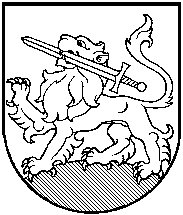 RIETAVO SAVIVALDYBĖS TARYBASPRENDIMASDĖL RIETAVO SAVIVALDYBĖS TARYBOS 2018 M. GEGUŽĖS 24 D.  SPRENDIMO NR. T1-101 „DĖL ŽEMĖS MOKESČIO TARIFŲ 2019 METŲ MOKESTINIAM LAIKOTARPIUI NUSTATYMO“ 1 PUNKTO PAKEITIMO2018 m. gruodžio 13  d.  Nr. T1-RietavasVadovaudamasi Lietuvos Respublikos vietos savivaldos įstatymo 16 straipsnio 2 dalies 37 punktu ir 18 straipsnio 1 dalimi, Lietuvos Respublikos žemės mokesčio įstatymo 6 straipsniu, Rietavo savivaldybės taryba nusprendžia:Pakeisti Rietavo savivaldybės tarybos 2018 m. gegužės 24 d.  sprendimo Nr. T1-101 „Dėl žemės mokesčio tarifų nustatymo 2019 metų mokestiniam laikotarpiui“  1 punktą ir  išdėstyti taip: „1. Nustatyti žemės mokesčio tarifus 2019 metų mokestiniam laikotarpiui – procentais nuo žemės mokestinės vertės pagal pagrindinę žemės naudojimo paskirtį ir naudojimo būdą:		Sprendimas gali būti skundžiamas ikiteismine tvarka Lietuvos administracinių ginčų komisijos Klaipėdos apygardos skyriui (H. Manto g. 37, Klaipėda) arba Lietuvos Respublikos administracinių bylų teisenos įstatymo nustatyta tvarka Regionų apygardos administracinio teismo Klaipėdos rūmams (Galinio Pylimo g. 9, Klaipėda) per vieną mėnesį nuo šio sprendimo paskelbimo ar įteikimo suinteresuotai šaliai dienos.Savivaldybės meras						                     RIETAVO SAVIVALDYBĖS ADMINISTRACIJOS BUHALTERIJAAIŠKINAMASIS RAŠTAS PRIE SPRENDIMO „DĖL RIETAVO SAVIVALDYBĖS TARYBOS 2018 M. GEGUŽĖS 24 D.  SPRENDIMO NR. T1-101 „DĖL ŽEMĖS MOKESČIO TARIFŲ 2019 METŲ MOKESTINIAM LAIKOTARPIUI NUSTATYMO“ 1 PUNKTO PAKEITIMO“ PROJEKTO2018-12- Nr. FS4-80Sprendimo projekto esmė.            Projektu siūloma nustatyti 2019 metų mokestiniam laikotarpiui sumažintus žemės mokesčio tarifus žemės savininkams. 2. Kuo vadovaujantis parengtas sprendimo projektas.                         Sprendimo projektas parengtas vadovaujantis Lietuvos Respublikos vietos savivaldos įstatymo 16 straipsnio 2 dalies 37 punktu, Lietuvos Respublikos žemės mokesčio įstatymo 8 straipsnio 3 dalimi ir Registrų centro interneto svetainėje www.registrucentras.lt pateiktomis vidutinėmis žemės rinkos vertėmis.    Tikslai ir uždaviniai.  Lietuvos Respublikos vietos savivaldos įstatymo 16 straipsnio 2 dalies 37 punktas numato, kad išimtinė Savivaldybės tarybos kompetencija yra mokesčių tarifų nustatymas įstatymų nustatyta tvarka. Šio sprendimo projekto tikslas – nustatyti 2019 metų mokestiniam laikotarpiui žemės mokesčio tarifus. Uždaviniai – nustatyti konkrečius žemės mokesčio tarifus, kurie būtų diferencijuojami atsižvelgiant į pagrindinę žemės naudojimo paskirtį.Vadovaujantis Žemės mokesčio įstatymo 10 straipsnio 4 dalimi, 2018 metų žemės mokestis apskaičiuotas nuo naujai nustatytos 2018 metų žemės mokestinės vertės, pagal Savivaldybės tarybos patvirtintą tarifą. 2018 metais žemės ūkio paskirties žemės mokestinė vertė išaugo daugiau negu 2 kartus. Savivaldybės taryba 2017 metais nustatydama žemės mokesčio tarifą, neturėjo informacijos apie žemės sklypų mokestines vertes, todėl žemės ūkio paskirties sklypams, turintiems naudojimo būdą „specializuotų ūkių žemės sklypai (301), rekreacinio naudojimo žemės sklypai (302) ir kiti žemės ūkio paskirties sklypai (303)“ Tarybos sprendimu nustatytas tarifas atitinkamai pagal verčių zonas. Nuo 2013 m. sausio 1 d., įsigaliojus Žemės mokesčio įstatymo pakeitimo įstatymui, žemės mokestinė vertė yra žemės vidutinė rinkos vertė arba žemės vertė nustatyta atlikus individualų žemės vertinimą. Masinis žemės vertinimas žemės mokestinėms vertėms apskaičiuoti Vyriausybės nustatyta tvarka atliekamas ne rečiau kaip kas 5 metai. Šį vertinimą atlieka VĮ Registrų centras. Žemės ūkio paskirties žemės (kuriai priskiriama ir mėgėjiškų sodų žemė), išskyrus apleistas žemės ūkio naudmenas, mokestinė vertė apskaičiuojama jos vidutinę rinkos vertę arba individualiu vertinimu nustatytą žemės vertę, padauginus iš koeficiento 0,35. Sprendimo projekto 2 punkte nenaudojamai, apleistai žemei siūlomas maksimalus 4 proc. žemės mokesčio tarifas.Pagal Žemės mokesčio įstatymą, žemės savininkai, kurių mokėtinas žemės mokestis (už visus nuosavybės teise priklausančius sklypus) neviršija 2 Eur, nuo mokesčio atleidžiami.		2017 metais buvo surinkta 114 tūkst. Eur žemės mokesčio pajamų.	       Tarybos sprendimo projekte pateikti tarifai leis į Savivaldybės biudžetą surinkti panašų pajamų dydį, kuris užtikrintų planuojamas biudžeto pajamas, o žemės mokestis  labai  nepadidėtų. Laukiami rezultatai.Patvirtinus sprendimą gautos pajamos iš žemės mokesčio papildys Savivaldybės biudžetą.  Kas inicijavo sprendimo  projekto rengimą.Sprendimo projekto rengimą inicijavo Buhalterija.Sprendimo projekto rengimo metu gauti specialistų vertinimai.Neigiamų specialistų vertinimų kol kas negauta.Galimos teigiamos ar neigiamos sprendimo priėmimo pasekmės.Neigiamų pasekmių nenumatyta.Lėšų poreikis sprendimo įgyvendinimui.  Sprendimo įgyvendinimui papildomų lėšų nereikės.Buhalterė                                      Viliutė TurskienėEil. Nr.Paskirties / naudojimo būdo kodasPaskirties/naudojimo būdo pavadinimasŽemės mokesčio tarifas procentaisVerčių zona1.610Žemės ūkio paskirties sklypai1.1.300, 328Mėgėjų sodo žemės sklypai1,9Visos1.2.301, 302, 303Specializuotų ūkių žemės sklypai, rekreacinio naudojimo žemės sklypai ir kiti žemės ūkio paskirties sklypai:1,11,10,939.1, 39.2, 39.339.41.3.610Žemės ūkio paskirties sklypai (be naudojimo būdo)1,11,10,939.1, 39.239.339.42.710Miškų ūkio paskirties sklypai0,90,60,539.1, 39.239.339.43.992Kita (vandens telkinys)1,5Visos4.995Kitos paskirties žemės sklypai4.1.314, 330, 331Gyvenamosios teritorijos, vienbučių ir dvibučių gyvenamųjų pastatų teritorijos, daugiabučių gyvenamųjų pastatų ir bendrabučių teritorijos1,21,21,539.1, 39.2,  39.339.44.1.317Komercinės paskirties objektų teritorijos1,739.14.2.317Komercinės paskirties objektų teritorijos2,039.2 4.4.317Komercinės paskirties objektų teritorijos2,239.34.5.317Komercinės paskirties objektų teritorijos3,539.44.6.315, 316, 318, 332, 333Pramonės ir sandėliavimo objektų teritorijos, inžinerinės infrastruktūros teritorijos, visuomeninės paskirties teritorijos, susisiekimo ir inžinerinių komunikacijų aptarnavimo objektų teritorijos, susisiekimo ir inžinerinių tinklų koridorių teritorijos 1,339.14.7.315, 316, 318, 332, 333Pramonės ir sandėliavimo objektų teritorijos, inžinerinės infrastruktūros teritorijos, visuomeninės paskirties teritorijos, susisiekimo ir inžinerinių komunikacijų aptarnavimo objektų teritorijos, susisiekimo ir inžinerinių tinklų koridorių teritorijos1,92,939.2, 39.339.45.Kitiems šios lentelės 1–4.7. punktuose nenurodytiems žemės sklypamsKitiems šios lentelės 1–4.7. punktuose nenurodytiems žemės sklypams1,61,91,639.139.239.3, 39.4